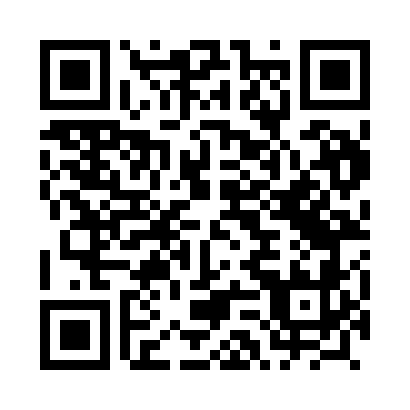 Prayer times for Szklarki, PolandWed 1 May 2024 - Fri 31 May 2024High Latitude Method: Angle Based RulePrayer Calculation Method: Muslim World LeagueAsar Calculation Method: HanafiPrayer times provided by https://www.salahtimes.comDateDayFajrSunriseDhuhrAsrMaghribIsha1Wed2:555:1212:335:387:5410:022Thu2:525:1112:335:397:5510:053Fri2:495:0912:335:407:5710:074Sat2:465:0712:325:417:5810:105Sun2:435:0612:325:428:0010:136Mon2:395:0412:325:428:0110:157Tue2:365:0212:325:438:0310:188Wed2:335:0112:325:448:0410:219Thu2:304:5912:325:458:0610:2410Fri2:274:5812:325:468:0710:2711Sat2:244:5612:325:478:0910:2912Sun2:204:5512:325:488:1010:3213Mon2:174:5312:325:488:1110:3514Tue2:164:5212:325:498:1310:3815Wed2:164:5112:325:508:1410:4016Thu2:154:4912:325:518:1610:4117Fri2:154:4812:325:528:1710:4218Sat2:144:4712:325:538:1810:4219Sun2:144:4512:325:538:2010:4320Mon2:134:4412:325:548:2110:4321Tue2:134:4312:325:558:2210:4422Wed2:124:4212:325:568:2310:4523Thu2:124:4112:325:568:2510:4524Fri2:124:4012:335:578:2610:4625Sat2:114:3912:335:588:2710:4626Sun2:114:3812:335:588:2810:4727Mon2:114:3712:335:598:2910:4828Tue2:104:3612:336:008:3010:4829Wed2:104:3512:336:008:3210:4930Thu2:104:3412:336:018:3310:4931Fri2:104:3412:336:028:3410:50